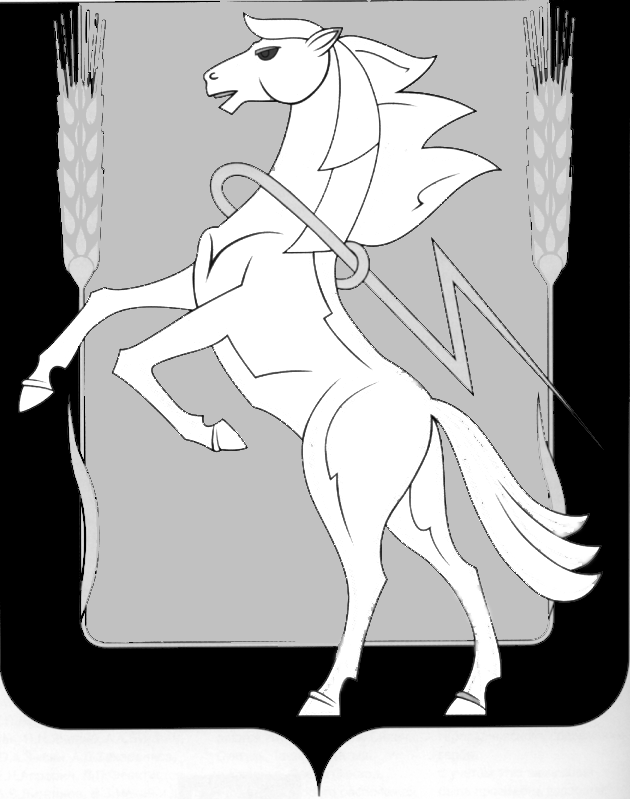 СОБРАНИЕ ДЕПУТАТОВ СОСНОВСКОГОМУНИЦИПАЛЬНОГО РАЙОНАШЕСТОГО СОЗЫВАРЕШЕНИЕот « 19 » апреля 2023 года № 487 В соответствии с Федеральным законом от 06.10.2003г. № 131-ФЗ                «Об общих принципах организации местного самоуправления в Российской Федерации», Уставом Сосновского муниципального района, Собрание депутатов Сосновского муниципального района шестого созыва РЕШАЕТ:1.  Внести в Положение «О Почетном звании «Почетный гражданин Сосновского муниципального района», утвержденное Решением Собрания депутатов Сосновского муниципального района от 17.02.2021 г. № 87 следующие изменения:в пункте 2 слово «трем» заменить на «четырем», слово «пяти» заменить на «шести».Опубликовать настоящее Решение в информационном бюллетене «Сосновская Нива» и разместить в официальном сетевом издании «Официальный интернет-портал правовой информации Сосновского муниципального района Челябинской области» http://Сосновский74.рф в сети «Интернет». Настоящее Решение вступает в силу с момента его официального опубликования.Глава  Сосновского                                              Председатель Собраниямуниципального района                                      депутатов Сосновского                                                                                муниципального района                                      ___________Е.Г.Ваганов                                      __________Г.М. ШихалёваО внесении изменений в Положение «О Почетном звании «Почетный гражданин Сосновского муниципального района», утвержденное Решением Собрания депутатов Сосновского муниципального района от 17.02.2021 г. № 87